ПРОЕКТ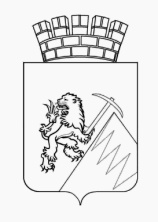 РЕШЕНИЕГУБАХИНСКОЙ ГОРОДСКОЙ ДУМЫIIСОЗЫВА           26.09.2019 г.______                                                      №В соответствии с главой 31 Налогового кодекса Российской Федерации, статьей 16 Федерального закона от 06.10.2003 № 131-ФЗ «Об общих принципах организации местного самоуправления в Российской Федерации», руководствуясь статьями 8, 24 Устава Губахинского городского округа, Губахинская городская Дума РЕШАЕТ:1. Внести в Положение о порядке и сроках уплаты земельного налога на территории Губахинского городского округа, утвержденное решением Губахинской городской Думы от 06.11.2014 г. № 215 (в ред. от 22.01.2015 № 241, от 26.06.2015 № 270, от 04.08.2016 № 340, от 30.09.2016 № 355, от 08.12.2016№ 383, от 23.11.2017 № 21, от 01.03.2018 № 52, от 28.06.2018 № 91, от 25.10.2018 № 106 ) (далее - Положение) следующие изменения:Подпункт 3 пункт 4.2. раздела 4 Положения признать утратившим силу.2. Настоящее решение опубликовать в газете «Уральский шахтер» и разместить в информационно-телекоммуникационной сети «Интернет» на официальном сайте Губахинского городского округа.3. Решение вступает в силу с 1 января 2020 года, но не ранее одного месяца со дня его официального опубликования.4. Контроль за исполнением решения возложить на главу города Губахи - главу администрации города Губахи Н.В. Лазейкина.ПредседательГубахинской городской Думы	                                         А.Н. МазловГлава города Губахи –глава администрации города Губахи                                         Н.В. ЛазейкинПОЯСНИТЕЛЬНАЯ ЗАПИСКАк проекту решения Губахинской городской Думы«О внесении изменений в Положение «О порядке и сроках уплаты земельного налога на территории Губахинского городского округа», утвержденное решением Губахинской городской Думы от 06.11.2014 г. № 215»Проектом решения  предлагается исключить налоговую льготу по земельному налогу для налогоплательщиков - физических лиц в отношении одного земельного участка, находящегося в собственности, постоянном (бессрочном) пользовании или наследуемом владении, налоговая ставка для которых установлена в соответствии с абзацем вторым подпункта 1 пункта 2 Положения (0,3% от кадастровой стоимости) и размер облагаемой налогом суммы для которых составляет 3500 рублей;Основанием для подготовки проекта решения является анализ отчета об оценке эффективности налоговых льгот, проведено министерством экономического развития и инвестиций Пермского края. Данная льгота по критерию востребованности оценивается как неиспользуемая льгота. В 2018 году  количество пользователей льготой - 0.ПРАВОВОЕ ЗАКЛЮЧЕНИЕна проект решения Губахинской городской Думы II созыва«О внесении изменений в Положение о порядке и сроках уплаты земельного налога на территории Губахинского городского округа, утвержденное решением Губахинской городской Думы от 06.11.2014 № 215»19.09.2019  	№ 35	В соответствии с п. 2 ст. 31 Регламента Губахинской городской Думы, утв. решением Губахинской городской Думы от 23.12.2016 № 394, правовым управлением администрации города Губахи проведена юридическая экспертиза проекта решения Губахинской городской Думы II созыва «О внесении изменений в Положение о порядке и сроках уплаты земельного налога на территории Губахинского городского округа, утвержденное решением Губахинской городской Думы от 06.11.2014 № 215» на предмет соответствия вносимого проекта решения действующему законодательству и муниципальным правовым актам (для проектов решений, вносимых администрацией города Губахи).	В ходе исследования установлено следующее:Представленный проект решения Думы разработан в соответствии со ст. 387 Налогового кодекса РФ, ст. 24 Устава Губахинского городского округа. 	Проектом решения Думы предлагается исключить налоговую льготу по земельному налогу для налогоплательщиков – физических лиц. Вывод:Земельный налог является местным налогом, устанавливается Налоговым кодексом РФ и нормативными правовыми актами представительных органов муниципальных образований.При установлении земельного налога статьей 387 Налогового кодекса РФ муниципальным образованиям предоставлено право устанавливать налоговые льготы, основания и порядок их применения, включая установление величины налогового вычета для отдельных категорий налогоплательщиков по земельному налогу.В соответствии с п.3 ч.2 ст. 24 Устава Губахинского городского округа, принятие настоящего проекта решения относится к вопросам местного значения городского округа и к компетенции Губахинской городской Думы.	Вносимый проект решения соответствует указанному выше законодательству Российской Федерации муниципальным правовым актам.Начальник правового управления	                                        Я.Г. МатюшинаЗаключениена проект решения Губахинской городской Думы «О внесении изменений в Положение «О порядке и сроках уплаты земельного налога на территории Губахинского городского округа», утвержденное решением Губахинской городской Думы от 06.11.2014 г. № 215»№ 53	                                                                                17.09.2019г.								       Проект решения Губахинской городской Думы «О внесении изменений в Положение «О порядке и сроках уплаты земельного налога на территории Губахинского городского округа», утвержденное решением Губахинской городской Думы от 06.11.2014 г. № 215»Противоречит требованиям действующего законодательства по следующим основаниям:1. Согласно части 3 статьи 75 Конституции Российской Федерации общие принципы налогообложения и сборов в Российской Федерации устанавливаются федеральным законом.Налоговым кодексом Российской Федерации ст. 15 предусмотрено, что земельный налог является местным налогом, устанавливается данным кодексом (глава 31) и нормативными правовыми актами представительных органов муниципальных образований, вводится в действие и прекращает действовать в соответствии с настоящим кодексом и нормативными правовыми актами представительных органов муниципальных образований и обязателен к уплате на территориях этих муниципальных образований пункт 1 статьи 387 устанавливая налог, эти органы определяют налоговые ставки в пределах, предусмотренных Налоговым кодексом Российской Федерации, порядок и сроки уплаты данного налога, а также налоговые льготы, основания и порядок их применения (пункт 2 статьи 387).Общие положения о действии актов законодательства о налогах и сборах во времени предусмотрены статьей 5 Налогового кодекса Российской Федерации.Акты законодательства о налогах вступают в силу не ранее чем по истечении одного месяца со дня их официального опубликования и не ранее 1-го числа очередного налогового периода по соответствующему налогу, за исключением случаев, предусмотренных настоящей статьей (пункт 1 статьи 5 Налогового кодекса Российской Федерации).В силу пункта 2 статьи 5 Налогового кодекса Российской Федерации, акты законодательства о налогах и сборах, устанавливающие новые налоги, сборы и (или) страховые взносы, повышающие налоговые ставки, размеры сборов и (или) тарифы страховых взносов, устанавливающие или отягчающие ответственность за нарушение законодательства о налогах и сборах, устанавливающие новые обязанности или иным образом ухудшающие положение налогоплательщиков, плательщиков сборов и (или) плательщиков страховых взносов, а также иных участников отношений, регулируемых законодательством о налогах и сборах, обратной силы не имеют.2. Согласно  ст. 5 Налогового кодекса Российской Федерации, акты законодательства о налогах вступают в силу не ранее чем по истечении одного месяца со дня их официального опубликования, Федеральным законом от 18 апреля 2018 г. № 83-ФЗ 2О внесении изменений в отдельные законодательные акты Российской Федерации по вопросам совершенствования организации местного самоуправления» внесен ряд изменений в Федеральный закон от 6 октября 2003 г. № 131-ФЗ «Об общих принципах организации местного самоуправления в Российской Федерации» (далее - Федеральный закон № 131-ФЗ), в том числе касающихся вопросов опубликования (обнародования) муниципальных правовых актов. Федеральным законом № 83-ФЗ органам местного самоуправления предоставлено право учреждать и использовать официальное сетевое издание для опубликования муниципальных правовых актов и соглашений, заключаемых органами местного самоуправления. При этом согласно части 2 статьи 47 Федерального закона № 131-ФЗ (в редакции Федерального закона № 83-ФЗ) официальным опубликованием муниципального правового акта или соглашения, заключенного между органами местного самоуправления, считается первая публикация его полного текста в периодическом печатном издании, распространяемом в соответствующем муниципальном образовании.В указанном положении содержательно раскрыто понятие официального опубликования через публикацию полного текста муниципального правового акта в периодическом печатном издании, распространяемом в соответствующем муниципальном образовании. Вследствие этого исключаются риски того, что размещение (опубликование) муниципального правового акта в муниципальном сетевом издании станет альтернативой его опубликования в печатном издании. Вместе с тем в части 2 статьи 47 Федерального закона N 131-ФЗ закреплено, что в случае опубликования (размещения) полного текста муниципального правового акта в официальном сетевом издании объемные графические и табличные приложения к нему (например, приложения к муниципальным программам, карты документов территориального планирования, приложения к решению о местном бюджете) в печатном издании могут не приводиться (в данном случае в печати выйдет акт без указанных приложений). Таким образом, вышеуказанное решение необходимо опубликовать в печатном издании.Проект Решения после устранения замечаний рекомендуется к утверждению.Юрист Губахинской городской Думы                                        С.В. Бокарев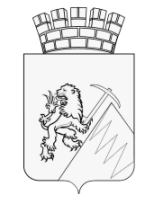 КОНТРОЛЬНО-СЧЕТНАЯ ПАЛАТА ГУБАХИНСКОГО ГОРОДСКОГО ОКРУГАул. Никонова, д. 44, г. Губаха, 618250, факс (34) 248 4 02 94, тел. 4 08 51ЗАКЛЮЧЕНИЕ № 56на проект решения Губахинской городской Думы «О внесении изменений в Положение о порядке уплаты земельного налога на территории Губахинского городского округа, утвержденного решением Губахинской городской Думы от 06.11.2014 № 215»г. Губаха	    13 сентября 2019  г.Рассмотрев проект решения, представленный администрацией города Губаха, Контрольно-счетная палата отмечает следующее.Проект решения подготовлен в соответствии Земельным кодексом  Российской Федерации, главой 31 Налогового кодекса  Российской Федерации, Федеральным законом от 06.10.2003 № 131-ФЗ «Об общих принципах организации местного самоуправления в Российской Федерации», Уставом Губахинского городского округа.Пункт 3 проекта решения не соответствует положения статьи 5 Налогового кодекса РФ.В соответствии с пунктом 1 статьи 5 Налогового кодекса РФ акты законодательства о налогах вступают в силу не ранее чем по истечении одного месяца со дня их официального опубликования и не ранее 1-го числа очередного налогового периода по соответствующему налогу.В соответствии с пунктом 2 статьи 5 Налогового кодекса РФ акты законодательства о налогах и сборах, ухудшающие положение налогоплательщиков, обратной силы не имеют.Предлагаемый проект решения отменяет налоговые льготы для отдельных категорий налогоплательщиков, поэтому требует изменения срок вступления в силу нормативного правового акта.ВыводыПроект решения противоречит нормам действующего законодательства.По проекту решения отмечены недостатки правового характера.ПредложенияАдминистрации города Губахи привести проект решения в соответствие с действующим законодательством.Проект решения рекомендуется к утверждению Губахинской городской Думой с учетом замечаний.   Председатель Контрольно-счетной палаты	     	 Л.П. ЛазареваО внесении изменений в Положение о порядке и сроках уплаты земельного налога на территории Губахинского городского округа, утвержденное  решением Губахинской городской Думы от 06.11.2014 г. № 215 